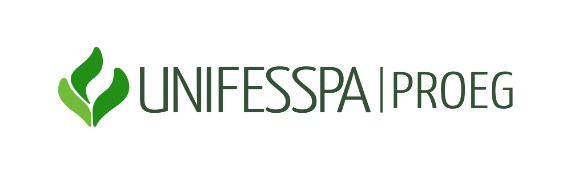 ELEMENTOS BASILARES PARA AVALIAÇÃO (anexo IV)Indicador A: esforço institucional para inclusão do maior número de discentesIndicador A: esforço institucional para inclusão do maior número de discentesIndicador A: esforço institucional para inclusão do maior número de discentesITEM AVALIADOPONTUAÇÃOFORMA DE AFERIRa) Participação de Coordenador de Área sem bolsa:Contrap.doc = Nº de coord. sem bolsa x 100(%)                        Nº de coord. com bolsa * 0% = 0 pontos* >0% e <20% = 10 pontos* ≥20% e <40% = 20 pontos* ≥40% e <60% = 30 pontos* ≥60% e <80% = 40 pontos* ≥80% = 50 pontos        Dados informados no subprojeto institucional de iniciação à docênciab) Vagas para discentes sem bolsa: Contrap.ID = Nº de disc. sem bolsa x 100(%)                        6 x Nº de núcleos * 0% = 0 pontos* >0% e <20% = 30 pontos* ≥20% e <40% = 60 pontos* ≥40% e <60% = 90 pontos* ≥60% e <80% = 120 pontos* ≥80% = 150 pontos        Dados informados no subprojeto institucional de iniciação à docênciaPONTUAÇÃO MÁXIMA DO INDICADOR200Indicador B: esforço de expansão territorial dos subprojetosIndicador B: esforço de expansão territorial dos subprojetosIndicador B: esforço de expansão territorial dos subprojetosITEM AVALIADOPONTUAÇÃOFORMA DE AFERIRa) Verifica o percentual de subprojetos realizados fora o município onde a IES tem sede ou campi:Expansão territorial = MP – ML x 100                                          MLOnde: MP: municípios de atuação do Pibid considerando a localização das escolas de educação básica informados no projeto institucional de iniciação à docência.ML: municípios nos quais a IES tem cursos de licenciatura dos subprojetos* Expansão territorial ≤0 = 0 pontos * Expansão territorial >0 = considerar-se-á até o limite de 100 pontosDados informados no subprojeto institucional de iniciação à docênciaPONTUAÇÃO MÁXIMA DO INDICADOR100Indicador C: experiência e qualificação da equipe docente da IES na formação de professores, considerando a atuação nos últimos 10 anos, exceto para a atuação na educação básica. Para a produção serão considerados os últimos cinco anos.Indicador C: experiência e qualificação da equipe docente da IES na formação de professores, considerando a atuação nos últimos 10 anos, exceto para a atuação na educação básica. Para a produção serão considerados os últimos cinco anos.Indicador C: experiência e qualificação da equipe docente da IES na formação de professores, considerando a atuação nos últimos 10 anos, exceto para a atuação na educação básica. Para a produção serão considerados os últimos cinco anos.Indicador C: experiência e qualificação da equipe docente da IES na formação de professores, considerando a atuação nos últimos 10 anos, exceto para a atuação na educação básica. Para a produção serão considerados os últimos cinco anos.Indicador C: experiência e qualificação da equipe docente da IES na formação de professores, considerando a atuação nos últimos 10 anos, exceto para a atuação na educação básica. Para a produção serão considerados os últimos cinco anos.ITEM AVALIADOCRITÉRIOPONTUAÇÃOPONTUAÇÃO MÁXIMAFORMA DE AFERIRAtuação na LicenciaturaDocente de disciplina de estagio curricular supervisionado (período de 8 meses)0216Currículo CapesAtuação na LicenciaturaOrientação de trabalho de conclusão de curso (trabalho em andamento ou concluído)0,16Currículo CapesAtuação na LicenciaturaCoordenação de curso (período de 12 meses)14Currículo CapesAtuação na LicenciaturaDocente em curso de licenciatura(período de 8 meses, excetuando-se período da docência em disciplina de estagio curricular)0,66Currículo CapesTotal Atuação na LicenciaturaTotal Atuação na LicenciaturaTotal Atuação na Licenciatura32Currículo CapesAtuação na educação básicaExperiência como docente da educação básica (período de 12 meses)220Currículo CapesTotal atuação na educação básicaTotal atuação na educação básicaTotal atuação na educação básica20Currículo CapesAtuação na formação continuada e na pós-graduação na área de formação de professoresOrientação de tese de doutorado(trabalho orientado em andamento ou concluído)0,77Currículo CapesAtuação na formação continuada e na pós-graduação na área de formação de professoresCurso de formação continuada e lato sensu para professores da educação básica(período de 20 horas ministrado ou disciplina ministrada em curso de especialização)115Currículo CapesAtuação na formação continuada e na pós-graduação na área de formação de professoresOrientação de dissertação de mestrado(trabalho orientado em andamento ou concluído)0,44Currículo CapesAtuação na formação continuada e na pós-graduação na área de formação de professoresOrientação de monografia de especialização(trabalho orientado em andamento ou concluído)0,22Currículo CapesTotal atuação na formação continuada e na pós-graduaçãoTotal atuação na formação continuada e na pós-graduaçãoTotal atuação na formação continuada e na pós-graduação28Currículo CapesAtuação em programas/projetos de formação de professoresAtuação em programa/projeto de formação de professores (período de 12 meses)110Currículo CapesTotal atuação em programas/projetosTotal atuação em programas/projetosTotal atuação em programas/projetos10Currículo CapesProdução na área de formação de professoresPublicação de artigo em periódico científico Qualis A, B ou C, segundo a última avaliação (contagem por artigo publicado)0,66Currículo CapesProdução na área de formação de professoresPublicação de livro(contagem por livro publicado com ISBN)0,42Currículo CapesProdução na área de formação de professoresPublicação de capitulo de livro(contagem por capitulo publicado em livro com ISBN)0,22Currículo CapesTotal produção na áreaTotal produção na áreaTotal produção na área10Currículo Capes100Currículo CapesIndicador D: mérito do subprojetoIndicador D: mérito do subprojetoIndicador D: mérito do subprojetoAderência aos princípios ecaracterísticas da iniciação àdocênciaSerá avaliado se os subprojetos contemplam os principios e caracteristicas da iniciacão a docência descritos no item 8 do Edital 02.2020 CAPES, que devem permear o projeto institucional.*Quando o projeto institucional contemplar subprojeto de alfabetizacao, a avaliacão de mérito observará, no subprojeto específico, a presenca dos seis componentes essenciais: consciência fonêmica, instrução fônica sistemática, fluência em leitura oral, desenvolvimento de vocabulário, compreensao de textos e producao de escrita, conforme disposto na Política Nacional de Alfabetizacao instituída pelo Decreto no 9.765, de 11 de abril de2019. Os subprojetos de alfabetizacao deverao fundamentar o planejamento de suas atividades em evidências provenientes das ciências cognitivas.300Coerência entre o ProjetoInstitucional e SubprojetosSerá avaliado o grau de alinhamento e coerência entre o projeto institucional e os subprojetos.300Articulação entre teoria eprá)caSerá avaliada a pertinência, clareza e objetividade das estratégias descritas no projeto institucional para articulacao entre teoria e prática na formacão do futuro professor.200Aderência à BNCCSerá avaliado se o projeto institucional articula a formacão do licenciando com a Base Nacional Comum Curricular.100InovaçãoSerá avaliado se o projeto institucional possibilita que os licenciandos desenvolvam práticas pedagógicas inovadoras.100TotalTotal1000